Situation de famille 									DOSSIER ENFANCE/JEUNESSE 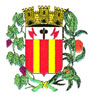 Situation de famille* :									Obligatoire pour toutes inscriptionsPersonne exerçant l’autorité parentale** :						pour l’accueil de votre enfant lors des garderies du matin, *célibataire-Marié (e)-Pacsé (e)-Divorcé (e)-Vie maritale-Séparé- Parent isolé (e)-veuf (veuve)			du soir, et de l’accueil du mercredi. Année scolaire 2023/2024												ACCUEIL GARDERIE MATIN    ACCUEIL GARDERIE SOIR **Dans le cas ou seul un des parents exercerait l’autorité parentale ou dans le cas d’une 			ACCUEIL DU MERCREDI INSCRIPTION  Limitation du droit de garde décidée par le juge, c’est au parent qui a la garde pleine et entièreDe prendre ses dispositions pour faire connaître au centre cette décision de justice. Merci.			Validation des services de la mairie : (dossier Complet)   Mon Père		et/ou		Ma Mère					N° Allocataire CAF……………………………………….Ma Mère :											MOI : Nom et Prénom :……………………………………………………………………………...Coordonnées de l’employeur :									Date de Naissance :…………………………………………………………………………………….Nom/adresse/téléphone :									Lieu de Naissance :……………………………………………………………………………………..												Classe et commune de l’école :……………………………………………………………………Mon Père :Coordonnées de l’employeur :Nom/adresse/téléphone :									Ma Mère : Nom/Prénom…………………………………………………Née le…………………												TEL Fixe/Portable :………………………………………………………………………………….….												TEL Travail/Urgences :…………………………………………………………………………..…...Afin que votre inscription soit prise en compte, merci de nous retourner le présent			Adresse mail :……………………………………………………………………………………………..Dossier accompagné des pièces obligatoires suivantes :						Adresse postale :………………………………………………………………………………………..• Une photo											Mon Père : Nom/Prénom……………………………………………Né le………………………• Une attestation d’assurance extrascolaire,							TEL Fixe/Portable :………………………………………………………………………………………• Une photocopie du carnet de vaccinations à jour,							TEL Travail/Urgences :………………………………………………………………………………..• L’inscription implique l’acceptation du règlement.						Adresse mail :……………………………………………………………………………………………..												Adresse postale :…………………………………………………………………………………………DATE				Signature (s) du ou des représentants légaux.Renseignements relatifs à la facturation et au paiement :	Je soussigné (e),………………………………………………………………………….Facturation :  ENVOI PAPIER      ENVOI PAR MAIL	•autorise mon enfant……………………………………….……….à participerPaiement :      PRELEVEMENT AUTOMATIQUE*      CB	A toutes les activités (piscine, sorties hors commune, etc..) avec les moyens appropriés tel que car, bus, marche à pied.                            CHEQUE         ESPECES	•autorise que mon enfant soit photographié(e) seul (e)ou en groupe *Fournir un RIB et signer le mandat de prélèvement SEPA	   Signature (s)Personnes autorisées à venir me chercher et autres autorisations parentales		Renseignements médicaux, indications alimentaires et autres 	                                 autorisations parentalesIndiquer les noms et coordonnées téléphoniques des personnes majeures	Indiquer tous les renseignements médicaux que vous jugez utilesAutorisées à venir chercher votre enfant.		de nous faire connaître : maladies, interventions chirurgicales, Dans le cas d’une personne mineure une décharge de responsabilité est	allergies, port de lunettes, régimes alimentaires, autres à établir sur papier libre par le représentant légal.	Indications alimentaires.	Groupe Sanguin § Rh :		Régime sans porc :			Nom et téléphone du Médecin Traitant : ……………………………………		………………………………………………………………………………………………		J’autorise, en cas de problème médical que mon enfant soit pris en charge par	Les services du SAMU et/ou des pompiers pour le transport en urgence à l’hôpital le plus proche.	Signature(s)